САЈАМ „ ЛОРИСТ“  2019Време реализације:  3,4,5 и 6. октобар 2019. годинеМесто релизације: Новосадски сајам (Мастер хала)Реализатор: Покрајински секретаријат за спорт и омладинуПартнерти у организацији: Покрајински завод за спорт и медицину спорта, Спортски савeз Војводине, Савез за школски спорт Војводине и Савез спорт за све ВојводинеПреглед програмских активности:             Четвртак, 3. октобар 2019. године 	Петак, 4. октобар 2019. године              Субота, 5. октобар 2019. године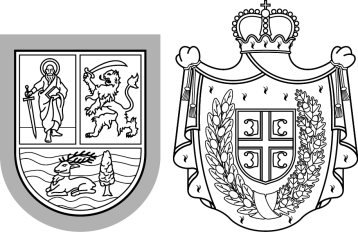 Република СрбијаАутономна покрајина ВојводинаПокрајински секретаријат заспорт и омладинуБулевар Михајла Пупина 16, 21000 Нови СадТ: +381 21 487 4871  Ф: +381 21 456 015sport@vojvodina.gov.rs I www.sio.vojvodina.gov.rs
РбрПрограмска активностКонцепт реализацијеУчесници у програмуРеализацијаЗадужена особа/еМесто и време реализације1.„Дан са шампионима“Разговор са врхунским спортистима – промоција врхунских спортских резултатаСпортисти, освајачи европских, светских и олимпијских медаља из АПВСпортски савез Војводине и Покрајински секретаријат за спорт и омладинуМладен СтојшинМастер хала10,30 - 11,302.Спортски таленти ВојводинеРазговор са стипендистима 2019. године у оквиру програма Спортски таленти ВојводинеМлади спортисти, њихови тренери, родитељиСпортски савез Војводине и Покрајински секр. за спорт и омла.Младен СтојшинМастер хала10,30 – 11,303.Спортска олимпијада радника Војводине 2019-Презентација Спортске Олимпијаде као организационог облика спортске рекреације запослених у фирмама/компанијама- Показатељи истраживања Факултета за спорт и туризам – ТИМС на 12. СОРВПредставници Савеза Спорт за све Војводине - Учесници у организацији и реализацији 12. СОРВ Представници Факултета за спорт и туризам – ТИМССавез спорт за све Војводине,Факултет за спорт и туризам- Проф. Др Душан Перић- Проф. Др Милан НешићМилорад ПеришићМастер хала15,30 – 16,15РбрПрограмска активностКонцепт реализацијеУчесници у програмуРеализацијаЗадужена особа/еМесто и време реализације1.„Жене у спорту“предавањесаговорнициизложбафилмСтојанка Лекић,Снежана Вујановић,Особа из женског спортаПокрајински секретаријат за спорт и омладинуПокрајински завод за спорт и мед. спортаМастер хала10,30 – 12,002.Подршка спортским и физичким активностима девојчица -  „Активне девојчице“Представљање пројектаРезултати истраживањаПокрајински секретаријат за спорт и омладинуМарко АдамовићМастер хала10,30 – 12,003.Заступљеност девојчица у школским спортским секцијама и на спортским такмичењимапанелСавез за школски спорт Војводине,Предс. школаЈасна ЂукићМастер хала10,30 – 12,004.„Спортски квиз“Организација квиза на тему спорта у АП Војводини и додела награда за најуспешнијеДеца посетиоци сајмаПокрајински секретаријат за спорт и омладинуМастер халаДесна учионица14,005.БМИ – мерење телесне композицијемерењепосетиоци сајма Покрајински завод за спорт и медицину спортаМане МирковићМастер халаТоком дана на штандуРбрПрограмска активностКонцепт реализацијеУчесници у програмуРеализацијаЗадужена особа/еМесто и време реализације1.Социјална интеграција кроз параспорт - „Parainspired“Представљање пројекта као и обезбеђене спортске опреме и комби возила за реализацију пројектаПредставници спорт. организ. инвалида, параолимпијциПокрајински секретаријат за спорт и омладинуМарко АдамовићМастер хала11,00 – 12,002.„Стање моторичких способности деце основношколског узраста у граду Новом Саду“ – акценат на гојазност и подгрупе спортисти-неспортистиПредстављање резултата истраживањаДр Бранислав СтрајнићПокрајински завод за спорт и медицину спортаМане МирковићМастер халаДесна учионица13,00 -14,153.Значај примене полигона у раду са децомПанелДр Борис ПоповићСавез за школски спорт Војводине,Факултет спорта и физичког вас.Јасна ЂукићМастер халаДесна учионица13,00 -14,154.„Спортски квиз“Организација квиза на тему спорта у АП Војводини и додела награда за најуспешнијеДеца посетиоци сајмаПокрајински секретаријат за спорт и омладинуМастер хала15,00 5.БМИ – мерење телесне композицијемерењепосетиоци сајмаПокрајински завод за спорт и медицину спортаМане Мирковић Мастер халаТоком дана на штанду